ПРОЕКТВносится Главой Северодвинска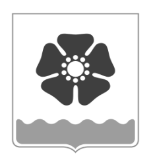 Городской Совет депутатовмуниципального образования «Северодвинск» (Совет депутатов Северодвинска)шестого созываРЕШЕНИЕО внесении изменений в Устав СеверодвинскаВ целях приведения отдельных положений Устава Северодвинска в соответствие 
с законодательством Российской Федерации Совет депутатов СеверодвинскаРЕШИЛ:1. Внести в Устав Северодвинска, принятый на местном референдуме 16.06.1996 
(в редакции от 20.02.2020), следующие изменения:1.1. В пункте 1 статьи 1:1.1.1. Слово «наделено» заменить словом «наделен».1.1.2. Слова «Муниципальное образование «Северодвинск» заменить словами «Городской округ Архангельской области «Северодвинск».1.2. Пункт 1 статьи 9.1 дополнить подпунктом 1.22 следующего содержания:«1.22. Предоставление сотруднику, замещающему должность участкового уполномоченного полиции, и членам его семьи жилого помещения на период замещения сотрудником указанной должности.».1.3. В пункте 3 статьи 19:1.3.1. В абзаце 1 после слов «Вполне официально» дополнить словами 
«, являющемся периодическим печатным изданием, распространяемом в муниципальном образовании «Северодвинск» (далее – печатное издание).».1.3.2. Дополнить новым абзацем вторым следующего содержания:«Для официального опубликования (обнародования) муниципальных правовых актов и соглашений органы местного самоуправления Северодвинска дополнительно используют сетевое издание «Вполне официально» (доменное имя: «вполне-официально.рф», регистрационный номер и дата принятия решения о регистрации: серия Эл № ФС77-77976 
от 3 марта 2020 года) (далее – сетевое издание). В случае опубликования (размещения) полного текста муниципального правового акта в сетевом издании объемные графические 
и табличные приложения к нему в печатном издании могут не приводиться.».1.4. Пункт 5 статьи 39 изложить в следующей редакции:«5. Для организационного, документационного, юридического, финансового, информационного и материально-технического обеспечения деятельности Совета депутатов Северодвинска в структуре Совета депутатов Северодвинска действует аппарат. Положение об аппарате Совета депутатов Северодвинска утверждается Советом депутатов Северодвинска.Организация деятельности аппарата осуществляется руководителем аппарата. Руководитель аппарата является должностным лицом местного самоуправления, замещающим высшую должность муниципальной службы. Руководитель аппарата издает приказы по вопросам деятельности аппарата Совета депутатов Северодвинска, а также 
по иным вопросам, отнесенным к его компетенции решением Совета депутатов Северодвинска.».1.5. Пункт 8.1 статьи 42 изложить в следующей редакции:«8.1. Освобождение депутата Совета депутатов Северодвинска, работающего 
по трудовому договору (служебному контракту), от работы с сохранением места работы (должности) на 5 рабочих дней в месяц на время участия в заседаниях Совета депутатов Северодвинска и формируемых им органов, в деятельности депутатских объединений (фракций), а также на время осуществления иных своих полномочий депутата на основании официальных уведомлений Совета депутатов Северодвинска в порядке, установленном законом Архангельской области.».2. Настоящее решение вступает в силу после его официального опубликования.3. Опубликовать настоящее решение в бюллетене нормативно-правовых актов муниципального образования «Северодвинск» «Вполне официально» после его государственной регистрации Управлением Министерства юстиции Российской Федерации по Архангельской области и Ненецкому автономному округу.от№  ПредседательСовета депутатов Северодвинска______________________М.А. СтарожиловГлава муниципального образования«Северодвинск»   ________________________И.В. Скубенко                                                                